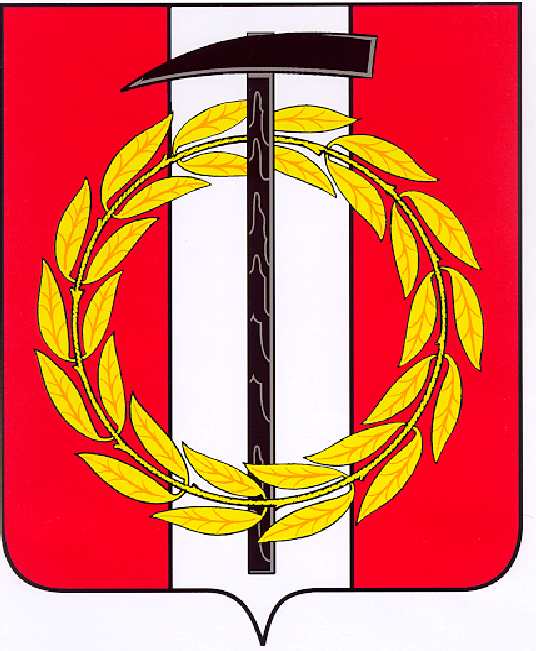 Собрание депутатов Копейского городского округаЧелябинской областиРЕШЕНИЕ       28.10.2020        31от _______________№_____Об установлении границ территории территориального общественного самоуправления«ТОС поселок  201»В соответствии со статьей 27 Федерального закона от 06.10.2003 № 131-ФЗ «Об общих принципах организации местного самоуправления в Российской Федерации», статьей 16 Устава Копейского городского округа, статьей 8 Положения о территориальном общественном самоуправлении в Копейском городском округе», утвержденного решением Собрания депутатов Копейского городского округа от 26.02.2020 № 836-МО, на основании заявления членов инициативной группы от 12.10.2020Собрание депутатов Копейского городского округа Челябинской областиРЕШАЕТ:1. Установить границы территории территориального общественного самоуправления «ТОС поселок  201» согласно описанию границ (приложение 1) и схеме границ территории (приложение 2).2. Опубликовать настоящее решение в газете «Копейский рабочий» и разместить на официальном интернет-сайте Собрания депутатов Копейского городского округа.3. Решение вступает в силу с момента его официального опубликования.4. Контроль исполнения настоящего решения возложить на постоянную комиссию по организационным, правовым и общественно-политическим вопросам.Председатель Собрания депутатовКопейского городского округа                                                     Е.К. ГискеПриложение 1к решению Собрания депутатовКопейского городского округаот 28.10.2020 № 31ОПИСАНИЕ ГРАНИЦ ТЕРРИТОРИИТЕРРИТОРИАЛЬНОГО ОБЩЕСТВЕННОГО САМОУПРАВЛЕНИЯ «ТОС поселок  201»Территория территориального общественного самоуправления «ТОС поселок 201» расположена в Копейском городском округе (поселок шахты 201) .В территорию территориального общественного самоуправления «ТОС поселок 201» входят  жилые дома, расположенные по адресу:Челябинская область, г. Копейск: ул. Забойщиков, ул. 2ая Строительная, ул. Строительная, ул. Астраханская, ул. Беломорская, переулок Астраханский, переулок Беломорский, ул. Ладожская, переулок Ладожский, ул. Ракетная, ул. Салтыкова-Щедрина, ул. Сибилева, ул. Украинская, ул. Харьковская, ул. Шахстройская, ул. Сазонова, ул. Ульянова, ул. Леси Украинки.